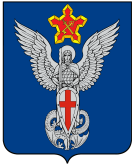 Ерзовская городская ДумаГородищенского муниципального районаВолгоградской области403010, Волгоградская область, Городищенский район, р.п. Ерзовка, ул. Мелиоративная 2,      тел. (84468) 4-78-78 тел/факс: (84468) 4-79-15РЕШЕНИЕот   24.05.2019 года                                       № 8/4  О рассмотрении заявления гр. Давиденко О.Р.Рассмотрев заявление гр. Давиденко О.Р. по вопросу выделения средств на покрытие дорог щебнем по ул. Зеленая, ул. Песчаная, ул. Степная, Ерзовская городская Дума:РЕШИЛА:В связи с отсутствием средств в бюджете на 2019 год вопрос о покрытии дороги щебнем ул. Зеленая будет рассматриваться при формировании бюджета на 2020 год.Включить в перечень планируемых работ по ремонту дорог Ерзовского городского поселения.Председатель Ерзовской городской Думы                                                                                                Т.В. МакаренковаГлава Ерзовского городского поселения                                                                                       С.В. Зубанков 